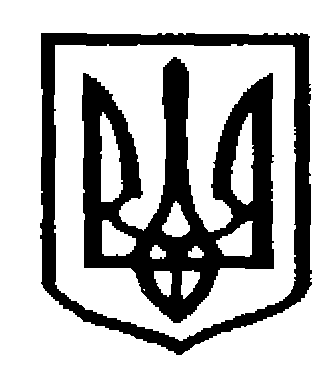 У К Р А Ї Н АЧернівецька міська радаУправлiння   освiтиН А К А З06 лютого 2023 року                                                                                     №30 Про вжиття заходів щодо  забезпечення пожежної, техногенної безпеки та цивільного захисту  в закладах освітиЗ метою виконання вимог Кодексу цивільного захисту України, Правил пожежної безпеки для навчальних закладів та установ системи освіти України, Плану основних заходів цивільного захисту та надзвичайних ситуацій на 2023 рік, створення безпечних умов перебування у закладах освіти учасників освітнього процесу з урахуванням збройної агресії російської федерації та виходячи з рекомендаційного листа Чернівецького районного управління  Державної служби України з надзвичайних ситуацій у Чернівецькій області - всім керівникам закладів освіти Чернівецької МТГНАКАЗУЮ:Проаналізувати результати планових (позапланових) заходів державного нагляду (контролю) за додержанням (виконанням) вимог законодавства у сфері техногенної та пожежної безпеки у закладах освіти (в розрізі кожного закладу) за період 2021 та 2022 року.Забезпечити участь представників Чернівецького районного управління ДСНС у проведенні з вихованцями та працівниками усіх закладів освіти  занять з питань пожежної та техногенної безпеки, запобігання ризикам, пов’язаним з вибухонебезпечними чи підозрілими предметами та правил поводження з такими предметами. Забезпечити проведення практичних відпрацювань з працівниками закладів освіти дій у разі оголошення сигналу «Повітряна тривога», загрози виникнення надзвичайної ситуації, пожежі, терористичного акту тощо. У межах повноважень вжити заходів щодо забезпечення дотримання вимог законодавства з питань пожежної та техногенної безпеки у закладах освіти. У разі неможливості приведення зазначених об’єктів у належний протипожежний стан  та виконання в повному обсязі запропонованих заходів, викладених у приписах органів державного нагляду (контролю) у сфері пожежної та техногенної безпеки, розробити комплекс заходів з конкретними виконавцями та термінами.Провести обстеження захисних споруд цивільного захисту, привести їх у відповідність вимогам нормативних актів та провести технічну інвентаризацію з виготовленням відповідних документів, які обліковуються в Управлінні з питань надзвичайних ситуацій та цивільного захисту населення Чернівецької міської ради. Керівники закладів освіти, які ігнорують вимоги пожежної та техногенної безпеки, будуть заслуховувати на засіданні місцевої комісії з питань ТЕБ та НС.Про проведені заходи інформувати інспектора районного управління ГУ ДСНС України у Чернівецькій області, який закріплений за закладом, до 25 числа останнього місяця кварталу на електронні адреси: chmu@cv.dsns.gov.ua або chmu.cv.dsns@ukr.net та управління освіти kolodriv503@gmail.com за наведеною нижче формою:План заходів  щодо усунення  порушень, виявлених під час  останньої  перевірки фахівцями районного управління ГУ ДСНС України в Чернівецькій областіНаказ розмістити на інформаційному сайті Управління освіти Чернівецької міської радиКонтроль за виконанням цього наказу залишаю за собою.Начальник Управління освітиЧернівецької міської ради                                                        Ірина ТКАЧУК ВиконавецьФахівець з питань ЦЗ та ПБУправління освіти міської ради                                       Василь Колодрівський№п/пПорушення, яке необхідно  усунути за приписом ДСНС  від «___»    202_рЗаходи  щодо  усунення порушенняТермін виконанняВідповідальний за виконанняВідмітки про виконання